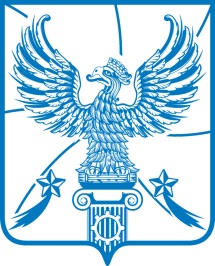 СОВЕТ  ДЕПУТАТОВМУНИЦИПАЛЬНОГО ОБРАЗОВАНИЯГОРОДСКОЙ ОКРУГ ЛЮБЕРЦЫ
МОСКОВСКОЙ ОБЛАСТИРЕШЕНИЕ                               06.03.2023                                                                                              № 48/9г. ЛюберцыО внесении изменений в Положение о порядке формирования, ведения, ежегодного дополнения и опубликования перечня муниципального имущества городского округа Люберцы Московской области, предназначенного для предоставления во владение и (или) в пользование субъектам малого и среднего предпринимательства и организациями, образующим инфраструктуру поддержки субъектов малого и среднего предпринимательства, утвержденное Решением Совета депутатов муниципального образования городской округ Люберцы Московской области от 11.09.2019 № 314/38 	В соответствии с Федеральным законом от 06.10.2003 № 131-ФЗ «Об общих принципах организации местного самоуправления в Российской Федерации», Федеральным законом от 24.07.2007 № 209-ФЗ «О развитии малого и среднего предпринимательства в Российской Федерации», Уставом муниципального образования городской округ Люберцы Московской области, в целях улучшения условий для развития малого и среднего предпринимательства на территории городского округа Люберцы Московской области, Совет депутатов муниципального образования городской округ Люберцы Московской области решил:1. Внести в Положение о порядке формирования, ведения, ежегодного дополнения и опубликования перечня муниципального имущества городского округа Люберцы Московской области, предназначенного для предоставления во владение и (или) в пользование субъектам малого и среднего предпринимательства и организациям, образующим инфраструктуру поддержки субъектов малого и среднего предпринимательства, утвержденное Решением Совета депутатов муниципального образования городской округ Люберцы Московской области от 11.09.2019 № 314/38 (далее – Положение), следующие изменения:1.1. Подпункт 3.3.5 Положения изложить в следующей редакции:«3.3.5. Имущество находится в неудовлетворительном состоянии с процентом износа более 80%.».1.2. Пункт 3.3 Положения дополнить подпунктами 3.3.14, 3.3.15 следующего содержания:«3.3.14. Имущество ранее выставлялось на торги, при этом последние признаны несостоявшимися по причине отсутствия заявок.3.3.15. Имущество не обременено правами третьих лиц более шести месяцев (за исключением муниципального имущества, запланированного к приватизации)».1.3. Раздел 3 Положения дополнить пунктом 3.13 следующего содержания: «3.13. Перечень должен содержать следующие сведения о включенном в него объекте недвижимого имущества:наименование объекта имущества;адрес местонахождения имущества;кадастровый номер имущества;уникальный реестровый номер в ЕИСУГИ;площадь объекта недвижимого имущества;целевое назначение (категория и вид разрешенного использования);наименование правообладателя имущества;наличие права аренды или безвозмездного пользования имущества.»1.4. Пункт 4.1.1 Положения изложить в следующей редакции:«4.1.1. Обеспечивает опубликование Перечня или изменений в Перечень в средствах массовой информации в течение 10 рабочих дней со дня их утверждения.».1.5. Исключить пункт 4.1.3 Положения.1.6. Исключить Приложение № 1 к Положению.2. Опубликовать настоящее Решение в средствах массовой информации.3. Настоящее Решение вступает в силу с момента его официального опубликования.4. Контроль за исполнением настоящего Решения возложить на постоянную депутатскую комиссию по перспективному развитию, градостроительству, землепользованию и муниципальной собственности (Лактионов Д.И.).Глава городского округа Люберцы						     В.М. ВолковПредседатель Совета депутатов 						     В.П. Ружицкий